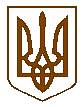                               БУЧАНСЬКА     МІСЬКА      РАДА                     КИЇВСЬКОЇ ОБЛАСТІВ И К О Н А В Ч И  Й         К О М І Т Е ТР  І  Ш  Е  Н  Н  Я«  13» _вересня_2016 року                                                                                    № 371Про встановлення тарифу на послугу водопостачання Київського квартирно-експлуатаційного управліннядля мешканців військової частини А2860 в/м №30 на 2016 рікРозглянувши клопотання Київського квартирно-експлуатаційного управління від 26.07.2016 № 303/25-3180 про затвердження тарифу на послугу водопостачання, розробленого у відповідності до п. 10 ст. 31 Закону України «Про житлово-комунальні послуги»,  постанови Кабінету Міністрів України від 01.06.2011 року № 869 «Про забезпечення єдиного підходу до формування тарифів на житлово-комунальні послуги», з урахуванням скоригованих індивідуальних складових витрат, за якими відбулися цінові зміни у розрахунку планових витрат на виробництво житлово-комунальних послуг , керуючись Законом України «Про місцеве самоврядування в Україні», виконавчий комітет міської ради:ВИРІШИВ:1.	Встановити тариф на водопостачання Київського квартирно-експлуатаційного управління  для мешканців військової частини А2860 на 2016 рік  у розмірі 8,71 грн. з ПДВ за 1м³;2. Рекомендувати  Київському квартирно-експлуатаційному управлінню проводити перерахунки за ненадані або надані не в повному обсязі послуги.3. Контроль за виконанням даного рішення покласти на  заступника міського голови Смолькіна О.П.Міський голова								А.П.ФедорукКеруючий справами							Г.В.СурайПогоджено:Заступник міського голови							О.П.СмолькінЗавідувач відділом економіки						О.В.ЛукінаЗавідувач юридичним відділом				                       Т.О. ШаправськийПодання:Завідувач відділу житлово-комунального господарства						О.А.Докай